2021  Problema 2   A propósito da resolução,                        Descortinando a ideia do Professor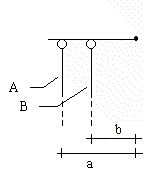 Deixamos acima o esboço feito pelo Professor.E agora, caro leitor, pedimos-lhe que reflita um pouco e tente responder às interro-gações que aqui deixamos:A afirmação “existe um ponto no prolongamento da travessa…” é de um matemático precipitado ou de um engenheiro genial;Nesta ”fábrica” de invar está só envolvida a Geometria ou também o Cálculo Diferencial elementar?